MAT 6. RAZRED (petek, 27. 3. 2020)Rešitve nalog: SDZ (4. del), str. 32, 33/ 1, 2, 3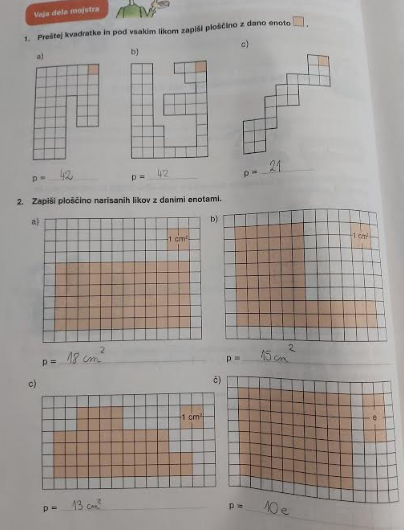 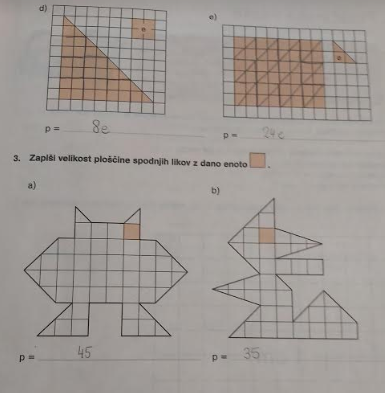 OBRAVNAVA NOVE UČNE SNOVI: PLOŠČINSKE ENOTEV iučbeniku: https://eucbeniki.sio.si/matematika6/533/index.html preberite vse strani o PLOŠČINAH do RAČUNANJA S PLOŠČINAMI ter rešite kakšno nalogo.V SDZ (4. del), preberite od strani 34 do 36.V zvezek zapišite naslov: PLOŠČINSKE ENOTE.Zapišite v zvezek:Osnovna enota je  kvadratni meter (). Predstavljamo si ga kot kvadrat s stranico  meter. Tako kot pri dolžinah, poznamo tudi pri ploščinah še druge enote:kvadratni decimeter (),kvadratni centimeter (),kvadratni milimeter ().Za merjenje površine zemljišč uporabljamo ar hektar  in kvadratni kilometer 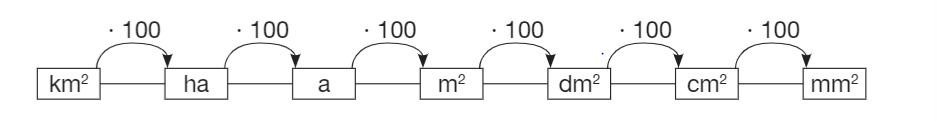 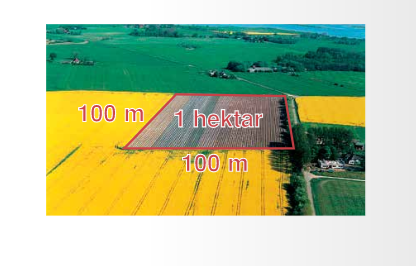 V zvezek si naredite preglednico, ki vam je lahko v pomoč pri pretvarjanju.Rešite naslednje naloge v SDZ (4. del): str. 37/ 1, 2                                                                str. 38/ 6